Z radością zawiadamiamy, że wystartował program edukacyjny pod hasłem „Przygotujmy lepszy świat”, adresowany do klas 1-3 szkół podstawowych.

Ma on na celu uświadomienie dzieciom w lekkiej, ciekawej i angażującej formie, że codzienne wybory żywieniowe przekładają się zarówno na ich zdrowie, jak i dobro środowiska, w którym żyjemy.

Specjalnie przygotowane interaktywne materiały edukacyjne i scenariusze lekcji pozwolą na realizację podstawy programowej – w wygodny dla nauczycieli i atrakcyjny dla uczniów sposób.

W ramach programu dzieci będą zdobywać nie tylko wiedzę, ale też praktyczne umiejętności – przygotowując oparte na składnikach roślinnych posiłki.

Szkoły mają szansę również na zdobycie atrakcyjnych nagród:wyjazdu na zieloną szkołę, workoplecaków szkolenia dla pracowników/podmiotów obsługujących szkolną stołówkę
Wszystkie szkoły, które się zgłoszą otrzymają także również zestaw ziaren do hodowli roślin.

________
Materiały programu oraz regulamin dostępne są na stronie https://www.przygotujmylepszyswiat.pl/
———Część do przekazania do Szkół—————————————
 

Dyrektor Szkoły Podstawowej/Zespołu Szkół 
 
 
Jako podstawę naszej prośby przystąpienia do akcji - prosimy o przyjęcie trybu określonego w Ustawie z dnia 11 lipca 2014 r. o petycjach (Dz.U.2018.870 t.j. z dnia 2018.05.10). 





Adres, na który wysłana została ta wiadomość to sekretariat@bialobrzegipowiat.pl.
Wypisanie z listy 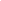 
Szanowni Państwo,

Po kolejnym trudnym roku szkolnym nadszedł dla wszystkich zasłużony czas wakacji i wypoczynku. Mamy nadzieję, że będzie on dla Państwa oraz Państwa wychowanków bezpieczny, zdrowy i beztroski oraz pozwoli zregenerować siły przed wyzwaniami kolejnego roku! 

Przygotowaliśmy na niego niezwykłą akcję, 
do udziału w której chcielibyśmy zaprosić Państwa szkołę. 

Realizujemy program edukacyjny pod hasłem 
„Przygotujmy lepszy świat”, 
adresowany do klas 1-3 szkół podstawowych.
Ma on na celu uświadomienie dzieciom w lekkiej, ciekawej i angażującej formie, że codzienne wybory żywieniowe przekładają się zarówno na ich zdrowie, jak i dobro środowiska, w którym żyjemy. 

Specjalnie przygotowane, interaktywne materiały edukacyjne i scenariusze lekcji pozwolą na realizację podstawy programowej – w wygodny dla nauczycieli i atrakcyjny dla dzieci sposób. Będą nie tylko edukować, ale w praktyczny sposób inspirować do korzystnej zmiany zwyczajów żywieniowych i częstszego sięgania po pokarmy pochodzenia roślinnego. 

Program objęty jest patronatem ProVeg – międzynarodowej organizacji promującej zdrową, opartą na składnikach roślinnych dietę, a materiały przygotowane przez doświadczonych ekspertów ds. żywienia oraz pedagogów. 

Najbardziej aktywne szkoły, które wezmą udział w programie, będą miały szansę wygrać bardzo atrakcyjne nagrody o wartości do 27 000 zł każda. 

Materiały na temat programu dostępne są na stronie 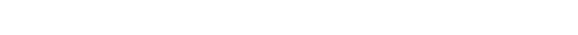 Zapisy już się rozpoczęły!

Do zobaczenia!
Organizator programu „Przygotujmy lepszy świat” 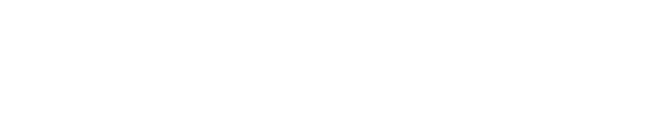 